В целях выделения элементов планировочной структуры, установления параметров планируемого развития элементов планировочной структуры, зон планируемого размещения объектов капитального строительства, в том числе объектов федерального значения, объектов регионального значения, объектов местного значения, с учетом протокола публичных слушаний и заключения о результатах публичных слушаний, в соответствии с Градостроительным кодексом Российской Федерации, решением Совета депутатов города Новосибирска от 21.05.2008 № 966 «О Порядке подготовки документации по планировке территории города Новосибирска», постановлением мэрии города Новосибирска от 01.04.2015 № 2599 «О подготовке проекта планировки территории жилого района «Пашино» в Калининском районе», руководствуясь Уставом города Новосибирска,           ПОСТАНОВЛЯЮ:1. Утвердить проект планировки территории жилого района «Пашино» в Калининском районе (приложение).2. Департаменту строительства и архитектуры мэрии города Новосибирска разместить постановление на официальном сайте города Новосибирска в информационно-телекоммуникационной сети «Интернет».3. Департаменту информационной политики мэрии города Новосибирска в течение семи дней со дня издания постановления обеспечить опубликование постановления. 4. Признать утратившим силу постановление мэрии города Новосибирска от 27.06.2012 № 6272 «Об утверждении проекта планировки жилого района «Пашино» в Калининском районе и проектов межевания квартальной жилой застройки жилого района «Пашино» в Калининском районе».5. Контроль за исполнением постановления возложить на заместителя мэра города Новосибирска – начальника департамента строительства и архитектуры мэрии города Новосибирска.Кучинская2275337ГУАиГПриложениек постановлению мэриигорода Новосибирскаот 02.03.2016 № 710ПРОЕКТпланировки территории жилого района «Пашино» в Калининском районе1. Чертеж планировки территории с отображением красных линий, границ зон планируемого размещения объектов социально-культурного и коммунально-бытового назначения, иных объектов капитального строительства, границ зон планируемого размещения объектов федерального значения, объектов регионального значения, объектов местного значения (приложение 1).2. Чертеж планировки территории с отображением линий, обозначающих дороги, улицы, проезды, линии связи, объекты инженерной и транспортной инфраструктур, проходы к водным объектам общего пользования и их береговым полосам (приложение 2).3. Положения о размещении объектов капитального строительства федерального, регионального или местного значения, а также о характеристиках планируемого развития территории, в том числе плотности и параметрах застройки территории и характеристиках развития систем социального, транспортного обслуживания и инженерно-технического обеспечения, необходимых для развития территории (приложение 3).____________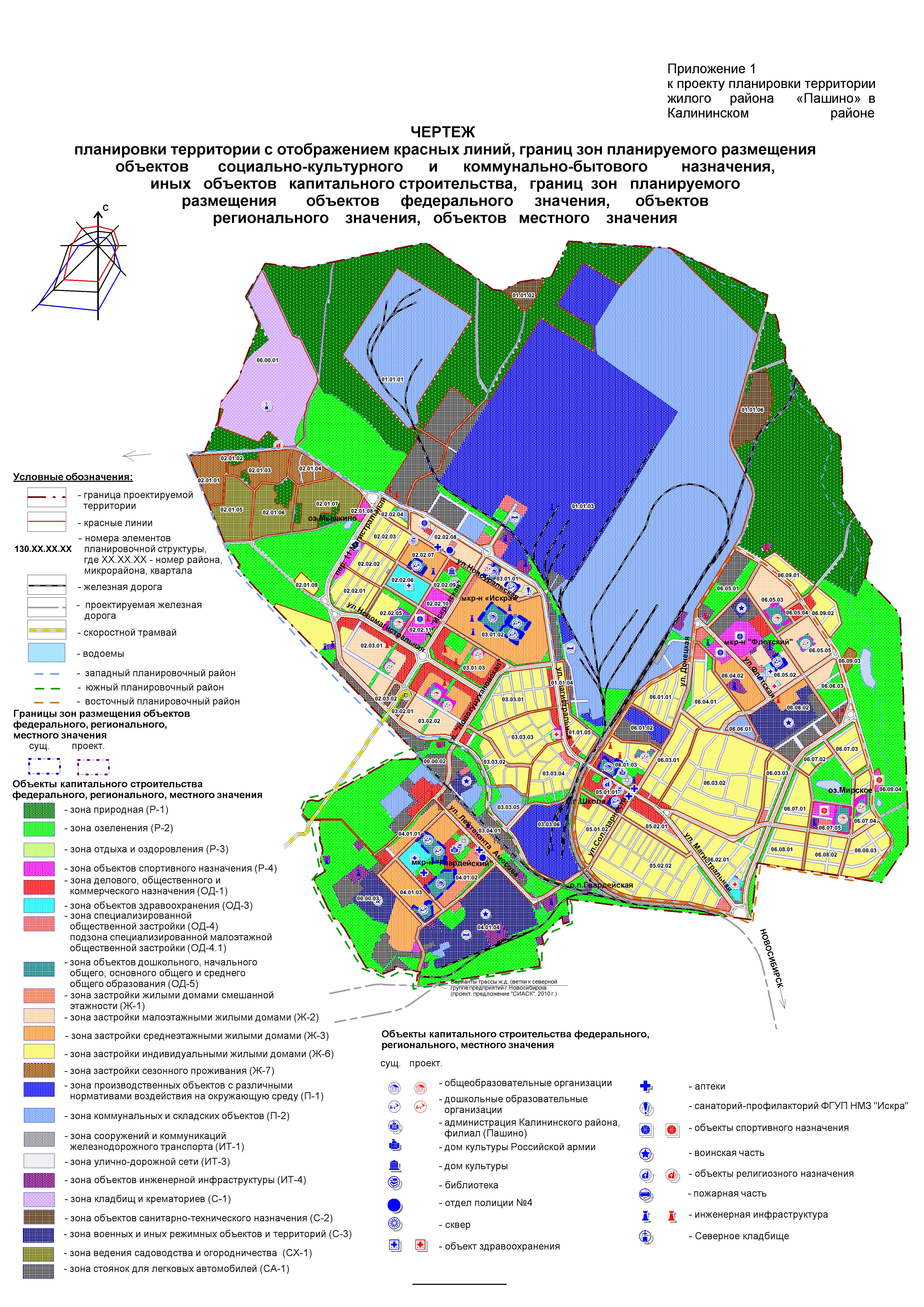 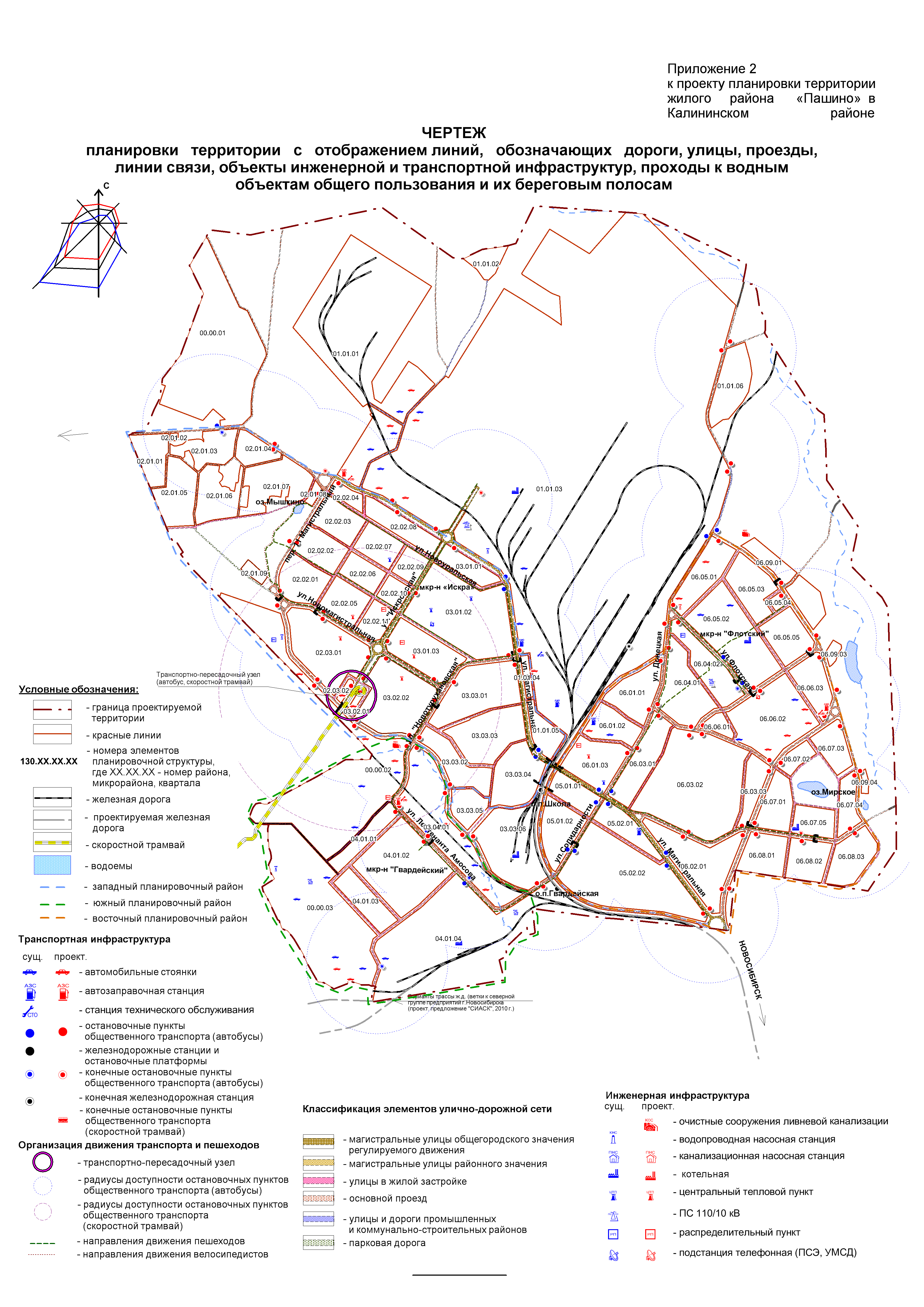 ПОЛОЖЕНИЯо размещении объектов капитального строительства федерального, регионального или местного значения, а также о характеристиках планируемого развития территории, в том числе плотности и параметрах застройки территории и характеристиках развития систем социального, транспортного обслуживания и инженерно-технического обеспечения, необходимых для развития территории1. Характеристика современного использования проектируемой территорииПроект планировки территории жилого района «Пашино» в Калининском районе (далее – проект планировки) разработан в отношении территории жилого района «Пашино» в  Калининском районе (далее – проектируемая территория).Проектируемая территория расположена в северной части города Новосибирска, в отрыве от основной территории города на 2,5 – 3 км. С городом она соединена автомобильным и железнодорожным сообщением.В границах проектируемой территории расположены производственные зоны, представленные промышленными и коммунально-складскими территориями федерального государственного унитарного предприятия Новосибирского механического завода «Искра» (далее − ФГУП НМЗ «Искра»), общества с ограниченной ответственностью «Пашинский комбинат строительных конструкций» (далее − ООО «Пашинский КСК»), территориями войсковых частей, которые и явились основной предпосылкой для формирования жилых зон. В связи с этим существующая планировочная структура проектируемой территории разделена на отдельные территории. Кроме того, проектируемая территория разделяется железнодорожными ветками от железнодорожной станции Иня-Восточная до железнодорожной станции Пашино и далее в пригородную зону, а также к нефтебазе в поселке Красный Яр.В настоящее время на проектируемой территории проживает 33,35 тыс. человек. Жилищный фонд составляет 482,6 тыс. кв. м общей площади при средней обеспеченности 14,5 кв. м общей площади на 1 человека. Средняя плотность составляет 138 чел./га. Плотность населения рассчитана в зависимости от этажности застройки от 11 чел./га до 357 чел./га.Проектируемая территория состоит из кварталов с 2-, 3-, 5-этажной многоквартирной жилой застройки и кварталов малоэтажной индивидуальной застройки с приусадебными участками.Многоквартирная жилая застройка расположена в планировочных кварталах 130.02.02.07, 130.02.02.08, 130.02.03.01, 130.03.01.01, 130.03.01.02, 130.03.01.03, 130.03.02.02 (далее – микрорайон «Искра»), в планировочных кварталах 130.06.04.02, 130.06.05.02 - 130.06.05.05, 130.06.06.02, 130.06.06.03 (далее – микрорайон «Флотский») и в планировочных кварталах с 130.03.04.01, 130.04.01.01 - 130.04.01.04 (далее – микрорайон «Гвардейский»).Малоэтажная индивидуальная застройка сконцентрирована вокруг территории ООО «Пашинский КСК» в районе ул. Магистральной, ул. Солидарности и на северо-западе от микрорайона «Искра».В структуре жилых зон размещаются общеобразовательные организации и дошкольные образовательные организации.Основные объекты культурно-бытового обслуживания и объекты административного назначения, формирующие общественно-деловые зоны, расположены по ул. Магистральной и ул. Новоуральской.Выделяются территории зоны объектов здравоохранения, представленные лечебными организациями – муниципальным бюджетным учреждением здравоохранения «Городская больница № 4» и военным госпиталем в микрорайоне «Гвардейский», территории зоны объектов спортивного назначения по ул. Флотской и ул. Чекалина.В зоне коммунальных и складских объектов размещаются комплексы гаражей для длительного хранения индивидуального автотранспорта. Здания гаражей и стоянок в основном боксовые, одноэтажные.В структуру проектируемой территории входят территории зоны ведения садоводства и огородничества, представленные садоводческими, огородническими и дачными некоммерческими объединениями граждан, которые размещаются по периметру жилой застройки.В северо-западной части проектируемой территории расположены зоны специального назначения, представленные кладбищем. Полигон твердых бытовых отходов (далее – ТБО) расположен с северо-восточной стороны за территорией ФГУП НМЗ «Искра», по дороге на поселок Сосновка. Расстояние от полигона ТБО до жилой застройки – 1,5 км. В настоящее время полигон ТБО исчерпывает свой ресурс по объему и захоронению ТБО. Работа полигона ТБО планируется еще в течение 5 лет, после чего планируется его закрытие с последующей рекультивацией и консервацией.Роль городских магистралей выполняют ул. Магистральная и ее продолжение – ул. Новоуральская, имеющие выходы на внешние автодороги, по которым осуществляется транспортная связь проектируемой территории с основной частью города Новосибирска. Роль районных магистралей выполняют ул. Солидарности, ул. Лейтенанта Амосова, ул. Донецкая, ул. Флотская, по которым осуществляется транспортная связь между частями проектируемой территории.В настоящее время санитарно-защитные зоны от промышленных и коммунально-складских предприятий, от территории кладбища, полигона ТБО охватывают часть жилых кварталов, территории садоводческих, огороднических или дачных некоммерческих объединений граждан. Часть малоэтажной индивидуальной застройки попадает в санитарно-защитную зону железной дороги. Кроме того, часть жилой застройки и территорий садоводческих, огороднических или дачных некоммерческих объединений граждан попадает в опасную зону (1000 м) от базисного склада ФГУП НМЗ «Искра» и запретную зону от арсенала воинской части 81228. В запретную зону при арсенале попадает вся проектируемая территория.2. Основные направления градостроительного развития проектируемой территории2.1. Общие положенияПроект планировки выполнен с учетом основных положений Генерального плана города Новосибирска. Развитие проектируемой территории предусматривается на расчетный срок до 2030 года. В проекте планировки сохраняется преемственность решений, заложенных в Генеральном плане города Новосибирска и ранее разработанной градостроительной документации, которые не противоречат существующему положению и современным тенденциям по развитию планировочной структуры проектируемой территории и всех видов строительства.Главные градостроительные задачи:четкое функциональное зонирование городских территорий с учетом их возможного территориального роста;создание полноценной системы культурно-бытового обслуживания на уровне центра проектируемой территории и соподчиненных ему центров групп микрорайонов;формирование системы озеленения общего пользования, взаимосвязанной с центрами обслуживания и основными пешеходными направлениями;организация транспортной сети, обеспечивающей удобные и кратчайшие связи всех функциональных зон между собой и внешней транспортной структурой;упорядочение промышленных и коммунально-складских территорий с организацией санитарно-защитных зон.С учетом сложившейся планировочной ситуации проектом планировки предлагается деление проектируемой территории на три планировочных района – западный, восточный и южный. Территория планировочных районов разделена между собой железнодорожными ветками.Планировочная структура западного планировочного района (планировочные кварталы 130.01.01.04 - 130.03.03.06) формируется на основе микрорайона «Искра». Здесь намечается основной район нового жилищного строительства. Кварталы новой малоэтажной и среднеэтажной жилой застройки размещаются в юго-западной части, в основном на свободных территориях. В структуре застройки кварталов размещаются территории общеобразовательных школ и детских дошкольных учреждений.Восточный планировочный район (планировочные кварталы с 130.05.01.01 по 130.06.09.04) включает микрорайон «Флотский», кварталы малоэтажной жилой застройки и существующий центр проектируемой территории. Развитие планировочной структуры проектируется в восточном направлении на свободных территориях и на территориях садоводческих, огороднических или дачных некоммерческих объединений граждан. В районе центра по ул. Магистральной на части существующих кварталов проектируется среднеэтажная жилая застройка и развитие общественно-деловой зоны. Предусматривается вынос существующей индивидуальной жилой застройки из санитарно-защитной зоны железной дороги и предприятий.Развитие южного планировочного района (планировочные кварталы 130.03.04.01, 130.04.01.01-130.04.01.04, составляющие микрорайон «Гвардейский») будет связано с формированием городских магистралей. На расчетный срок предусматривается развитие жилой застройки за счет выноса металлических гаражей. Система культурно-бытового обслуживания имеет ступенчатую структуру и формируется центрами различного назначения: районного значения – периодическое и эпизодическое обслуживание, микрорайонного значения – повседневное обслуживание.Проектом планировки предусматривается дальнейшее развитие существующего районного центра проектируемой территории в виде линейно-узловой композиционной системы по главным городским магистралям по ул. Магистральной и проектируемой городской магистрали (далее – ГМ-1). Основное ядро центра проектируется в западном планировочном районе по ГМ-1, которая в будущем обеспечит вторую основную связь района с территорией города.Дальнейшее развитие получает система озеленения общего пользования во взаимосвязи с общественно-деловыми зонами.2.2. Жилищная и социальная сферыЖилищное строительство.Новое жилищное строительство проектируется во всех планировочных районах с преобладанием в восточном и западном планировочных районах.Планируемая под застройку проектируемая территория рассматривается с учетом сложившейся застройки кварталов, с учетом обеспеченности дошкольными образовательными организациями и образовательными организациями и другими организациями и объектами культурно-бытового назначения.В кварталах западного планировочного района проектируется малоэтажная и среднеэтажная (до пяти этажей) многоквартирная жилая застройка, в кварталах восточного планировочного района проектируется среднеэтажная и основная масса малоэтажной застройки усадебного типа.Объем жилищного фонда с учетом существующего и сохраняемого в целом на проектируемой территории на расчетный срок будет составлять 1384,6 тыс. кв. м общей площади.Общий жилищный фонд нового строительства равен 901000 кв. м, что составляет 66 % от всего жилищного фонда. Среднеэтажная многоквартирная жилая застройка составляет 119376 кв. м общей площади, малоэтажная застройка усадебного типа – 781624 кв. м общей площади.Обеспеченность одного жителя общей площадью принята 24 кв. м.Проектная численность населения на проектируемой территории составит 57,65 тыс. жителей.Средняя плотность населения на расчетный срок составит 123 чел./га. Плотность населения колеблется в зависимости от этажности застройки и принята в кварталах среднеэтажной застройки 250 чел./га, в кварталах малоэтажной застройки усадебного типа – 40 чел./га.На расчетный срок предполагается снос малоэтажной и усадебной застройки, жилищный фонд которой составляет 4681,9 кв. м общей площади. Размер занимаемой территории ориентировочно равен 11,45 га.Проектом планировки сохраняются существующие скверы и бульвары, а также проектируется парк со спортивной зоной в районе озера Мышкино и в районе озера Мирское. Бульвары вдоль проектируемой районной магистрали свяжут центр проектируемой территории с северо-западной рекреационной зоной и с центром общественно-деловой зоны восточной части проектируемой территории.Проектируются планировочные и пешеходные связи спортивной и общественно-деловой зоны микрорайона «Флотский» с «зеленой» зоной, которую предлагается создать в долине ручья, протекающего по северо-восточной границе проектируемой территории.Таким образом, площадь зеленых насаждений общего пользования в границах проектируемой территории будет составлять 577,96 га, или 100 кв. м на человека.Общественная застройка и культурно-бытовое обслуживание.Расчет количества объектов и организаций  культурно-бытового обслуживания на расчетный срок выполнен в соответствии с Местными нормативами градостроительного проектирования города Новосибирска.Образование.Система образования включает в себя дошкольные образовательные организации и общеобразовательные организации.Дошкольные образовательные организации.На проектируемой территории расположены 9 дошкольных образовательных организаций общей вместимостью 1227 мест.Расчет необходимого количества мест в дошкольных образовательных организациях на расчетный срок произведен по норме 35 мест на 1 тыс. человек, что составляет 2018 мест.Для обеспечения дошкольных образовательных организаций расчетным количеством мест проектом планировки предусматривается строительство 7 отдельно стоящих детских садов общей вместимостью 791 место.Общеобразовательные организации.На проектируемой территории построены и функционируют три общеобразовательные школы, лицей и одна вечерняя школа общей вместимостью 2660 мест, их посещают 2652 учащихся.Расчет количества мест в общеобразовательных организациях на расчетный срок произведен по норме 115 мест на 1 тыс. человек, что дает расчетную вместимость 6630 мест. Проектом планировки предусматривается строительство четырех новых школ на 3300 мест. В связи с низкой плотностью населения в зоне индивидуальной жилой застройки в восточном планировочном районе нет возможности обеспечить нормативные радиусы доступности школ. Для доставки учащихся необходимо предусмотреть школьные автобусы. Здравоохранение.Медицинские организации проектируемой территории представлены стационарами – больницами на 160 коек и поликлиническими отделениями на 500 посещений в смену.Кроме муниципальных организаций, на проектируемой территории размещаются частные медицинские организации: два стоматологических кабинета, а также военный госпиталь на 200 коек и поликлиника на 70 посещений в смену.Расчетное количество мест в больницах составит 780 коек, посещаемость поликлиник – 570 посещений в смену.Для обеспечения расчетного количества мест предусматривается строительство больничного комплекса на 420 коек и поликлиник на 140 посещений в смену.Физическая культура и спорт.В границах проектируемой территории размещаются три хоккейные коробки на 0,46 га, спортивный комплекс с залами на 843 кв. м площади пола, зал бокса на 226 кв. м площади пола, бассейн «Дельфин» на 300 кв. м зеркала воды, спортивные залы. Плоскостные сооружения представлены двумя стадионами площадью 0,36 га. Для массового спорта используются также спортивные площадки во дворах жилых домов.Расчетное количество площади в спортивных залах составляет 4035,5 - 4612 кв. м площади пола, в бассейнах – 1153 - 1441,25 кв. м зеркала воды.Проектом планировки предусмотрено строительство новых спортивных залов на 1300 кв. м площади пола, бассейнов – на 500 кв. м зеркала воды.Культурно-просветительные и развлекательные организации.На проектируемой территории работают три дома культуры общей вместимостью залов 1433 места, четыре библиотеки с количеством томов 85,9 тысячи, музей войсковой части 34148.Для обеспечения расчетной вместимости в культурно-просветительных и развлекательных организациях планируется строительство клубов и кинотеатров с вместимостью залов 1200 мест, библиотек с количеством томов 109 тысяч. Объекты торговли и общественного питания.В настоящее время сеть торговых организаций и организаций общественного питания на проектируемой территории развита слабо и не соответствует нормативному уровню обслуживания населения.Торговая площадь продовольственных магазинов составляет 3182 кв. м, магазинов промышленных товаров – 1036 кв. м.Для обеспечения расчетной емкости организаций торговли предусматривается строительство магазинов продовольственных товаров на 3459 кв. м торговой площади, магазинов промышленных товаров на 1729,5 кв. м торговой площади.Организации общественного питания представлены кафе на 28 мест и столовой на 65 мест. На расчетный срок планируется строительство объектов общественного питания общей емкостью 878 мест.Организации бытового обслуживания.На проектируемой территории размещено 6 объектов бытового обслуживания, таких как парикмахерские, ателье домашних услуг, мастерские по ремонту обуви. Количество существующих рабочих мест – 48.Предусматривается строительство объектов бытового обслуживания на расчетный срок общей емкостью 292 рабочих места.Организации коммунального обслуживания.Из коммунальных организаций на проектируемой территории размещается баня на 31 место и пять управляющих компаний жилищно-коммунального хозяйства.На расчетный срок предлагается разместить три банно-оздоровительных комплекса общей вместимостью 210 мест.Проектируемый баланс использования проектируемой территории представлен в таблице 1 раздела 6.2.3. Создание условий для беспрепятственного доступа инвалидов к объектам инженерной, транспортной и социальной инфраструктур, средствам связи и информацииВ соответствии с законодательством Российской Федерации необходимо создание условий для беспрепятственного доступа инвалидов к объектам инженерной, транспортной и социальной инфраструктур, местам отдыха и предоставляемым услугам, средствам связи и информации.Проектные решения должны учитывать физические возможности всех категорий населения, включая инвалидов, должны быть направлены на повышение качества городской среды по критериям доступности, безопасности и комфортности.Основным принципом формирования безопасной и удобной для инвалидов городской среды является создание условий для обеспечения беспрепятственной доступности объектов обслуживания в зонах застройки различного функционального назначения, зонах рекреации, а также в местах пользования транспортными коммуникациями, сооружениями, устройствами, пешеходными путями. При создании доступной для инвалидов среды жизнедеятельности необходимо обеспечивать:возможность беспрепятственного передвижения с помощью трости, костылей, кресла-коляски, собаки-проводника, а также при использовании транспортных средств (индивидуальных, специализированных или общественных);создание внешней информации: визуальной, тактильной (осязательной) и звуковой;комплексное решение системы обслуживания: размещение (согласно проектному расчету) специализированных объектов и объектов обслуживания общего пользования при различных формах собственности на недвижимость.Проектом планировки приняты решения по формированию безопасной и удобной для инвалидов городской среды: по созданию условий для обеспечения беспрепятственной доступности объектов обслуживания в зонах застройки различного функционального назначения, зонах рекреации, а также в местах пользования транспортными коммуникациями, сооружениями, устройствами, пешеходными путями. Кроме того, приняты решения по организации информационной доступности объектов. Улично-дорожная сеть запроектирована с учетом прокладки пешеходных маршрутов для инвалидов и маломобильных групп населения с устройством доступных им подходов к площадкам и местам посадки в общественный транспорт.Пешеходные пути к объектам повседневного обслуживания инвалидов запроектированы без пересечений в одном уровне с городскими транспортными магистралями.Предприятия общественного питания предполагается размещать в пределах укрупненных жилых кварталов. Продовольственные магазины, предприятия бытового обслуживания  предполагается размещать на периферии укрупненных жилых кварталов, прилегающей к магистральным улицам, на первых этажах общественных зданий. При этом размеры укрупненных кварталов запроектированы так, что из большинства домов жилищного фонда квартала обеспечивается доступность объектов повседневного обслуживания в радиусе 300 м, а там, где радиус обслуживания более 300 м, организованы удобные для инвалидов пути движения до этих объектов.Вертикальная планировка территории разработана с учетом возможности перемещения инвалидов по пешеходным путям, проложенным вдоль магистральных и жилых улиц, с уклоном, не превышающим 5 % ко всем значимым объектам обслуживания, местам приложения труда, остановкам общественного транспорта, зонам отдыха. Пешеходные маршруты на внутриквартальных территориях, соединяющие между собою наиболее важные объекты, совмещенные с линейными элементами озеленения, также запроектированы с уклонами, не превышающими 5 %.Места наиболее вероятного приложения труда, учреждения образования, обслуживания, офисы IT компаний запроектированы в центре территории, на периферии жилых кварталов, в непосредственной близости от остановок общественного транспорта.Транспортно-пересадочные узлы запроектированы с учетом размещения остановок различных видов общественного транспорта и входов в перехватывающие стоянки в радиусе 200 м.Перемещение по проектируемой территории в основном безбарьерное. Кроме того, предполагается устройство поверхностей основных пешеходных путей с использованием средств тактильной и цветовой ориентации.На территориях, предназначенных для постоянного и временного хранения транспортных средств, проектом планировки предусмотрено выделение мест хранения транспортных средств, управляемых инвалидами, что учтено при определении площади этих территорий.3.  Улично-дорожная сеть, транспорт3.1. Современное состояниеУлично-дорожная сеть бывшего поселка Пашино, вошедшего в состав Калининского района города Новосибирска, складывалась с момента его образования в соответствии с прежними проектами по нормативам для поселка городского типа «закрытого характера» с ограничением транзитного движения.В селитебной зоне улично-дорожная сеть имеет в основном «прямоугольный характер», делит территорию на крупные кварталы в многоэтажной зоне застройки и на мелкие – в малоэтажной. Выделяются основные и прочие поселковые улицы по главным направлениям движения к внешним дорогам, обособленным районам проектируемой территории, местам приложения труда. От этих основных поселковых улиц ответвляются поперечные поселковые улицы к отдельным объектам и районам проектируемой территории, которые в будущем можно трактовать районными магистралями. Таким образом, в настоящее время улицы и дороги занимают всего 3 % проектируемой территории, плотность – 1,7 км/кв. км, из них магистральные – 0,46 км/кв. км.Благоустроенные улицы составляют около 50 %. Показатели соответствуют такому типу населенного пункта с большими внеселитебными территориями, значительным количеством малоэтажной застройки. В селитебных территориях много улиц с недостаточным благоустройством, плотность магистральных улиц не соответствует нормативному показателю.Интенсивность движения по магистральным улицам и дорогам в настоящее время небольшая из-за обособленности и величины проектируемой территории, и пока регулирование движения транспорта не требуется.Пешеходное движение организовано по тротуарам благоустроенных улиц и грунтовым дорожкам по неблагоустроенным улицам.Общественный транспорт, маршруты автобусов и маршрутных такси связывают проектируемую территорию с городом. Имеется внутрирайонный маршрут городского общественного транспорта.Длина автобусной сети в границах проектируемой территории – около 9,5 км, в селитьбе – 7,5 км, с плотностью – 1,65 км/кв. км. Остановочные пункты общественного транспорта на проектируемой территории  размещаются у основных перекрестков, объектов обслуживания через 400 – 1400 м с доступностью до 700 м.Через проектируемую территорию по ул. Магистральной, ул. Солидарности, ул. Донецкой проходят маршруты пригородных автобусов.3.2. Проектное решениеУлично-дорожная сеть проектируемой территории проектировалась с максимально возможным сохранением сложившейся системы улиц и дорог, застройки в соответствии с принятым архитектурно-планировочным решением, с учетом Генерального плана города Новосибирска, Генеральной схемы развития улично-дорожной сети города Новосибирска, Местными нормативами градостроительного проектирования города Новосибирска.Основу улично-дорожной сети проектируемой территории в соответствии с Генеральным планом города Новосибирска и Генеральной схемой развития улично-дорожной сети города Новосибирска будут создавать городские магистральные улицы II категории и дороги, большей частью трассированные по бывшим основным поселковым улицам.К городским магистральным улицам относятся ул. Магистральная, ул. Чекалина, ГМ-1, продолжение Пашинского шоссе на северо-восток, перспективная магистраль по западной границе микрорайона «Гвардейский».Эти основные городские магистрали в селитебной части проектируемой территории дополняются и дублируются районными магистралями, трассированными по существующим улицам, в частности по ул. Солидарности, ул. Донецкой, ул. Флотской, ул. Лейтенанта Амосова. Намечаются и новые магистрали с уточнением трасс согласно Генеральному плану города Новосибирска и Генеральной схеме развития улично-дорожной сети города Новосибирска, в соответствии с проектом планировки и реальными условиями.Дополняют магистрали улицы в жилой застройке (далее - жилые улицы), обеспечивающие местное движение транспорта. Существующие благоустроенные жилые улицы на проектируемой территории сохраняются, в малоэтажной зоне застройки выделяются основные, с укрупнением кварталов, а прочие считаются внутриквартальными проездами.Вне селитьбы сохраняются бывшие поселковые дороги, теперь как городские и районные, на расчетный срок и в перспективе намечаются новые дороги на продолжениях магистралей из жилых районов. Сохраняются и намечаются новые дороги промышленных районов. Бывшие грунтовые проезды укрепляются асфальтобетоном или щебнем.Поперечные профили приняты в соответствии с классификацией улично-дорожной сети, ожидаемой интенсивностью движения. Поперечные профили для существующих улиц приняты с расширением проезжей части в красных линиях и по возможностям застройки. Учитывалось введение в проектируемую территорию перспективной линии скоростного трамвая, предложенной Генеральной схемой развития улично-дорожной  сети  города  Новосибирска, по ГМ-1.На расчетный срок улицы и дороги на проектируемой территории будут занимать 11 % территории, их плотность составит 3,17 км/кв. км, из них магистральных – 1,3 км/кв. км. Показатели соответствуют населенным пунктам и районам данного типа. Повышенная плотность магистралей на селитебной территории получена из-за характера застройки, с включением полностью в проектируемую территорию «граничных» магистралей, а также из-за наличия железнодорожных веток, «разрезающих» селитебную территорию.С учетом интенсивности движения по городским магистралям проектируемой территории транспортных развязок не требуется, но необходимо регулирование движения на основных перекрестках городских и районных магистралей. По проекту планировки некоторые пересечения выполнены с «кольцевыми» развязками для облегчения поворотного движения, в том числе по ул. Магистральной и ул. Чекалина при въездах на проектируемую территорию, в центре, на других – в соответствии с планировочным решением. В связи с наличием на проектируемой территории железнодорожных веток предлагается на расчетный срок ликвидировать один из переездов на основной городской магистрали, ул. Магистральной, и построить на ней автодорожную эстакаду на 4 полосы движения (120х21,5 м) в целях безопасности движения и уменьшения задержек транспорта на железнодорожном переезде. Под эстакадой пропускаются и прилегающие к железной дороге проезды улиц.Пешеходное движение организуется по всем улицам и дорогам по тротуарам. Сохраняется бульвар по ГМ-1, намечаются новые бульвары.Переходы через проезжую часть магистралей организованы в одном уровне у регулируемых перекрестков, остановочных пунктов общественного транспорта, крупных объектов обслуживания. Для перехода через железнодорожные пути будут использоваться тротуары транспортных путепроводов. В перспективе возможно строительство пешеходного моста у остановочного пункта общественного транспорта «Школа» в створе ул. Ордынской, на одной из основных пешеходных связей проектируемой территории, с выходом на платформу.По проекту планировки сохраняются и намечаются новые пешеходные площади у объектов обслуживания, в том числе в центре проектируемой территории по ул. Новомагистральной. При проектировании пешеходных путей и сооружений необходимо учитывать возможность движения инвалидных колясок (небольшие уклоны, пониженные поребрики, пандусы).На проектируемой территории сохраняется сложившаяся структура общественного транспорта. По мере освоения новых площадок строительства и строительства магистральных улиц потребуется введение новых маршрутов автобусов и микроавтобусов.Длина маршрутной сети автобуса на проектируемой территории составит на расчетный срок около 30 км с плотностью 1,4 км/кв. км, в селитьбе – 25 км с плотностью 3 км/кв. км. В соответствии с Генеральным планом города Новосибирска на проектируемой территории предлагается ввести одну из намечаемых в городе линий скоростного трамвая. Также предлагается пропустить линию скоростного трамвая от будущей конечной станции метро Родники по линии перспективного Красного проспекта, через поселок Садовый с выходом по проектируемой ул. «Искровская», а трамвайное полотно зарезервировать в профилях улиц. Конечное «кольцо» трамвая размещается в центре проектируемой территории.В перевозках будут использоваться машины такси, легковой индивидуальный транспорт и как пересадочные виды общественного транспорта – метрополитен, троллейбус, трамвай обычный и скоростной.Часть перевозок будет осуществляться с использованием индивидуального транспорта. Легковых машин на расчетный срок будет около 25,1 тыс. единиц. По нормам на проектируемой территории в гаражах и на платных стоянках должно размещаться около 90 % транспорта, то есть необходимо на расчетный срок около 22,6 тыс. мест хранения. При сохранении существующих гаражей потребуется создать 10,1 тыс. машино-мест, а при сносе металлических и части капитальных боксов − до 12,6 тыс. новых машино-мест.По проекту планировки часть машин хранится на участках индивидуальной застройки, коттеджей и блокированных домов, из них новых - примерно 1 тыс. машино-мест. Также в основном в новых микрорайонах и кварталах многоэтажной застройки в подземных и полуподземных гаражах (при норме 25 машино-мест на 1 тыс. жителей) должно размещаться около 445 машино-мест. При норме 5 мест на 1 тыс. жителей − около 89 машино-мест в боксовых гаражах для инвалидов.Дополнительные места хранения обеспечиваются и в гаражных комплексах.На расчетный срок предлагается дополнительно разместить в гаражах около 10 тыс. машино-мест на территориях до 30 га (без усадебных и подземных). Для временного хранения автомобилей необходимы автостоянки. По Местным нормативам градостроительного проектирования города Новосибирска в жилых районах должно размещаться до 50 % машин, то есть требуется от 5 до 10 тыс. машино-мест на земельных участках площадью 12,5 - 25 га.4. Инженерное обеспечение проектируемой территории4.1. ВодоснабжениеСуществующая схема водоснабжения территории в границах проекта планировки представляет собой централизованную систему подачи воды. Вода по своему составу соответствует требованиям ГОСТ Р 51232-98 «Вода питьевая. Общие требования к организации и методам контроля качества» и СанПиН 2.1.4.1074-01 «Питьевая вода и водоснабжение населенных мест. Питьевая вода. Гигиенические требования к качеству воды централизованных систем питьевого водоснабжения. Контроль качеств. Гигиенические требования к обеспечению безопасности систем горячего водоснабжения».Водоснабжение осуществляется от водовода Д 1000 мм. По пути следования вода снабжает южную часть проектируемой территории, включающей планировочные кварталы 130.03.03.02 - 130.06.04.01, 130.06.06.01, 130.06.06.03, 130.06.07.01 - 130.06.08.03 (далее – зона № 1), и сливается в резервуары чистой воды (далее – РЧВ), расположенные на двух существующих площадках насосных станций по ул. Флотской и ФГУП НМЗ «Искра». Оттуда повысительными насосами вода подается в напорно-разводящую сеть западную (планировочные кварталы с 130.02.01.01 - 130.03.03.01 (далее – зона № 2)) и восточную (планировочные кварталы с 130.06.04.02 - 130.06.05.05, 130.06.06.02, 130.06.09.01, 130.06.09.02 (далее – зона № 3) части проектируемой территории.Водоснабжение федерального государственного квартирно-эксплуатационного учреждения «57 эксплуатационно-техническая комендатура» (войсковая часть 62682) ракетных войск стратегического назначения (далее – ФГ КЭУ «57 ЭТК» (войсковая часть 62682)) осуществляется из городского водопровода. Водоснабжение населения микрорайона «Гвардейский» осуществляется из артезианских скважин. На территории микрорайона «Гвардейский» эксплуатируются 12 артезианских скважин общей производительностью 3840 куб. м/сутки, две повысительные насосные станции.Проектируемая схема водоснабжения проектируемой территории выполнена на основании технических условий муниципального унитарного предприятия (далее – МУП) МУП города Новосибирска «ГОРВОДОКАНАЛ» от 06.04.2010 № 5-320 и проекта «Схема водоснабжения г. Новосибирска», разработанного открытым акционерным обществом (далее – ОАО) «Сибгипрокоммунводоканал» в 2009 году.Нормы на хозяйственно-питьевое водопотребление приняты в соответствии со строительными нормами и правилами (далее − СНиП) СП 31.13330.2012 «Водоснабжение. Наружные сети и сооружения. Актуализированная редакция СНиП 2.04.02-84*» и составляют 350 л/сутки на 1 человека. Нормами водопотребления учтены расходы воды на хозяйственно-питьевые нужды в жилых и общественных зданиях.Проектируемый расход воды составит 28002 куб. м/сутки, в том числе из городского водопровода – 27372 куб. м/сутки.Для обеспечения стабильного водоснабжения существующей и проектируемой застройки проектируемой территории необходимо построить:водовод Д 700 мм от водовода Д 1000 мм от тепловой электростанции (далее – ТЭЦ) ТЭЦ-4 до контррезервуаров в районе поста государственной автомобильной инспекции (далее – ГАИ) на проектируемой территории;контррезервуара 2х5000 куб. м в районе поста ГАИ на проектируемой территории;РЧВ объемом 1000 куб. м с реконструкцией повысительных насосных станций (далее − ПНС) ФГУП НМЗ «Искра» (зона № 2);РЧВ объемом 1000 куб. м с реконструкцией ПНС по ул. Флотской (зона № 3).Проектом планировки предусматривается дальнейшее развитие централизованной системы водоснабжения, при этом намечается максимальное использование существующих сетей водопровода с заменой труб при необходимости на больший диаметр.Проектируемая схема водоснабжения проектируемой территории представляет собой следующее:подача воды осуществляется в самотечно-напорном режиме от проектируемых контррезервуаров 2х5000 куб. м, расположенных в районе Пашинского переезда – поста ГАИ на отметках 211 м;по пути следования водоводов вода снабжает южную часть проектируемой территории (зона № 1) и сливается в РЧВ, расположенные на двух существующих площадках насосных станций по ул. Флотской и ФГУП НМЗ «Искра», откуда повысительными насосами подается в напорно-разводящую сеть в западную и восточную части проектируемой территории (зоны № 2 и № 3);водоснабжение населения микрорайона «Гвардейский» с 2016 года планируется осуществлять от городского водопровода. Существующие артезианские скважины переводятся в резерв. Водоснабжение ФГ КЭУ «57 ЭТК» (войсковая часть 62682) осуществляется из городского водопровода. Существующие повысительные насосные станции при необходимости реконструируются.Водопроводы основных колец трассированы по микрорайонным дорогам с сохранением существующих водопроводных сетей. Для нужд пожаротушения на кольцевой сети устанавливаются пожарные гидранты с интервалом 150 м.4.2. КанализацияПроектируемая территория имеет централизованную систему канализации.Канализование существующей застройки, промышленных предприятий и воинских частей осуществляется системой уличных коллекторов и насосными станциями перекачки в существующий Заельцовский коллектор Д 800 мм. На проектируемой территории имеется три насосных станции подкачки.Проектируемая схема канализования проектируемой территории выполнена на основании технических условий МУП города Новосибирска «ГОРВОДОКАНАЛ» от 06.04.2010 № 5-320 и сохраняется существующей.Нормы водоотведения бытовых сточных вод приняты по СП 32.13330.2012 «Канализация. Наружные сети и сооружения. Актуализированная редакция 
СНиП 2.04.03-85» и соответствуют нормам водопотребления. Проектируемый суточный расход бытовых сточных вод составит 23102 куб. м/сутки, в том числе хозяйственно-бытовые стоки от населения – 17762 куб. м/сутки.Канализование существующей и проектируемой застройки, промышленных предприятий и воинских частей осуществляется системой уличных коллекторов и насосными станциями перекачки в существующий Заельцовский коллектор Д 800 мм.Для канализования существующей и проектируемой застройки микрорайона «Флотский» запроектирована канализационная насосная станция (далее – КНС) 
КНС-53а, после ее запуска существующая КНС-53 и напорный коллектор от нее 
2 Д 200 мм аннулируются. КНС-53а подает стоки в запроектированный самотечный коллектор Д 500 мм. Самотечный коллектор Д 500 мм запроектирован для канализования микрорайонов 02-01, 02-03, 01-02 с подачей стоков в существующий самотечный коллектор Д 800 мм, КНС-45 и далее − в существующий самотечный коллектор 
Д 800 мм, КНС-44.Проверка пропускной способности существующих самотечных, напорных коллекторов и КНС-44, КНС-45 показала необходимость проведения их реконструкции.На существующих КНС-44 и КНС-45 необходимо заменить существующие насосы на насосы с большей производительностью и напором.Существующие самотечные коллекторы Д 800 мм и напорный коллектор 2 Д 500 мм от КНС-45 пропустят проектируемый расход стоков. Существующий напорный коллектор от КНС-44 2 Д 500 мм длиной 3,2 км не пропустит проектируемый расход стоков, необходимо строительство еще одной нитки Д 500 мм.4.3. ТеплоснабжениеВ настоящее время общая тепловая нагрузка по существующей жилой застройке и объектам социально-культурного и бытового назначения в границах проекта планировки составляет 82,190 МВт (70,671 Гкал/час).Уровень благоустройства существующей застройки высокий. Теплоснабжением охвачено 88,4 % жилищного фонда проектируемой территории.Теплоснабжение жилой части проектируемой территории осуществляется в основном от трех производственно-отопительных котельных общей производительностью 271,7 МВт (233,62 Гкал/час). Западный планировочный район в настоящее время снабжается теплом от котельной ФГУП НМЗ «Искра». Установленная мощность котельной - 169,8 МВт (146 Гкал/час). Подключенная нагрузка на жилищно-коммунальные нужды проектируемой территории – 40,79 МВт (35,07 Гкал/час), в том числе тепловая нагрузка западного планировочного района составляет 33,229 МВт (28,572 Гкал/час).Подача тепла к западной части проектируемой территории осуществляется по тепломагистрали 2 Д 500 мм. Теплоснабжение восточного планировочного района осуществляется от двух основных источников тепла – котельной ФГУП НМЗ «Искра» и новой газовой котельной, расположенной в планировочном квартале 130.06.05.02 (микрорайон «Флотский»). Тепловая нагрузка восточного планировочного района составляет 17,635 МВт 
(15,163 Гкал/час), из них 4,667 МВт (4,013 Гкал/час) обеспечивается от котельной ФГУП НМЗ «Искра» (теплотрасса 2 Д 300 мм), 12,97 МВт (11,15 Гкал/час) – от газовой котельной в квартале 130.06.05.02. Общая тепловая мощность модульной газовой котельной (3х «Buderus Logano S815L») составляет 15,6 МВт (13,4 Гкал/час), подключенная нагрузка – 12,97 МВт (11,15 Гкал/час). Параметры теплоносителя – 75 - 105 оС.Южный планировочный район, включающий микрорайон «Гвардейский», обеспечивается теплом от котельной ФГ КЭУ «57 ЭТК» (войсковая часть 62682). Общая тепловая мощность котельной составляет 86,3 МВт (74,2 Гкал/час). Подключенная нагрузка по существующей жилой застройке и объектам социально-культурного и бытового назначения южного планировочного района составляет 31,326 МВт (26,936 Гкал/час).Отопление частного сектора проектируемой территории – печное.По первому варианту теплоснабжение существующей и проектируемой застройки проектируется от существующих источников тепла (с их реконструкцией для увеличения мощности) и новой блочной модульной котельной для теплоснабжения восточного и южного планировочных районов с прокладкой новых теплотрасс к кварталам нового строительства.Второй вариант предусматривает теплоснабжение новой многоэтажной застройки в западного и восточного планировочных районов за счет строительства новых источников тепла – блочных модульных котельных, работающих на газе, производительностью 44,1 МВт для западного планировочного района и 12,6 МВт для восточного планировочного района. Теплоснабжение существующей застройки во втором варианте сохраняется от существующих тепловых источников.В существующих центральных тепловых пунктах и индивидуальных тепловых пунктах на расчетный срок строительства предлагается установить современное энергосберегающее оборудование (пластинчатые подогреватели, экономичное насосное оборудование, приборы автоматизации, контроля и учета тепловой энергии). Оснащение потребителей регулируемыми индивидуальными тепловыми пунктами существенно снизит затраты на теплоснабжение и позволит исключить случаи дефицита тепловой энергии, особенно при подключении новых абонентов.4.4. ГазоснабжениеВ настоящее время проектируемая территория в границах проекта планировки частично газифицирована, и газоснабжение осуществляется природным и сжиженным газом. Газоснабжением охвачено ориентировочно 40 % жилищного фонда.Источником газоснабжения является природный газ, транспортируемый по магистральному газопроводу Уренгой – Омск - Новосибирск. Низшая теплотворная способность природного газа составляет 7990 ккал/куб. м. Подача газа к потребителям предусматривается через газораспределительные станции (далее – ГРС): ГРС-6, расположенную в северной части города, и ГРС-2, расположенную в восточной части города. Газораспределительные сети от ГРС-6 и ГРС-2 закольцованы. В жилой застройке проектируемой территории также используется сжиженный газ. Сжиженный газ используется для приготовления пищи, нагрева воды для хозяйственно-бытовых нужд в жилых домах.Схемой газоснабжения города Новосибирска, разработанной ООО «СИБГИПРОНИИГАЗ» в 2008 году, предусматривается перевод существующей жилой застройки и промышленных объектов, использующих сжиженный углеводородный газ, на природный газ.Для обеспечения всех существующих и перспективных потребителей природным газом схемой газоснабжения города Новосибирска запланирована модернизация существующих ГРС-2, ГРС-6 с сохранением существующих газопроводов, увеличение пропускной способности существующих газопроводов и обеспечение необходимого давления у конечных потребителей. Выбор схемы газоснабжения, числа газорегуляторных пунктов (далее − ГРП) и принцип построения распределительных газопроводов обусловлен объемом, структурой и плотностью газопотребления.Распределение газа по кварталам предусматривается по следующей схеме:газопроводами высокого давления Р до 12 кгс/кв. см – от ГРС до головного газорегуляторного пункта головного газораспределительного пункта (далее – ГГРП);газопроводами высокого давления Р до 6 кгс/кв. см – от ГГРП до отопительных котельных, предприятий, газорегуляторных пунктов для жилых домов;газопроводами низкого давления Р до 300 мм в. ст. – от ГРП до жилых домов.Предлагаемая схема газоснабжения обеспечивает надежность газоснабжения потребителей на расчетный срок при условии выполнения технических решений схемы газоснабжения города Новосибирска.Общие расходы газа в границах проектируемой территории приведены по данным схемы газоснабжения города Новосибирска. Ориентировочный максимально-часовой расход газа в границах проекта планировки на расчетный срок строительства составит 33005 куб. м.Ориентировочный годовой расход газа по проектируемой территории составит 168399 тыс. куб. м.4.5. ЭлектроснабжениеЭлектроснабжение проектируемой территории осуществляется непосредственно с шин 10 кВ подстанции (далее − ПС) 110/10 кВ «Пашино» с трансформаторами 2х32 мегаватт и через распределительные пункты (далее – РП) РП-5100, РП-490 и РП-5358. Практически все РП полностью загружены, что делает невозможным подключение новых потребителей.РП подключены к подстанциям взаимно резервируемыми кабельными линиями. Исключение составляет РП-5358, который запитан от РП-5100. Линии выполнены кабелями сечением 95 − 240 кв. мм. Суммарная протяженность питающих линий составляет 12,85 км.Электроэнергия по проектируемой территории распределяется через трансформаторные подстанции (далее – ТП) 10/0,4 кВ, запитанных по петлевым схемам кабельными линиями. В районах одноэтажной застройки − линии радиальные, воздушные.ТП по конструктивному исполнению − в основном закрытые, с кабельными вводами, проходные и тупиковые. Состояние большинства ТП удовлетворительное.По состоянию на 01.04.2015 объем свободной мощности для технологического присоединения на ПС-110/10 кВ «Пашино» исчерпан.Суммарная проектируемая электрическая нагрузка составляет 22850кВт, годовое потребление электроэнергии – 199,5 млн. кВт/час.Электроснабжение проектируемой территории предусматривается от существующей ПС-110/10 кВ «Пашино» через существующие РП-490 и РП-5358. Кроме того, проектом планировки предусматривается:на ПС-110/10 кВ «Пашино» существующие трансформаторы 32 МВА заменить на трансформаторы 63 МВА с реконструкцией 10;строительство РП-1 в планировочном квартале 130.03.01.03 взамен РП-5100, попадающего под строительство городской магистрали;строительство РП-2 в планировочном квартале 130.06.01.03;в целях повышения надежности и оперативности обслуживания в микрорайоне «Гвардейский» предусматривается строительство РП-3 в планировочном квартале 130.00.00.02.Питание каждого проектируемого РП намечается от ПС-110 кВ «Пашино» взаиморезервируемыми линиями, выполненными кабелями 2х3х(АПвВнг-LS-10-1х500/95). Также проектом планировки намечен перевод питания РП-5358 с шин демонтируемого РП-5100 на шины 10 кВ ПС 110/10 кВ «Пашино», для чего прокладываются кабели ААБ2л 10(3х240) от РП-5100 до проектируемого РП и муфтятся с кабелями от ПС 110/10 кВ «Пашино» до РП-5100.При строительстве новых РП, прокладке и реконструкции сетей 10 кВ предусматривается их прокладка в кабельных сооружениях (лотках, коллекторах). Построение схемы распределительных сетей 0,4 кВ и размещение трансформаторных подстанций выходит за рамки настоящего проекта планировки и будет решаться на последующих этапах проектирования с учетом архитектурно-планировочных решений настоящего проекта планировки.4.6. Сети связиВ настоящее время застройка на проектируемой территории в границах проекта планировки телефонизирована и действуют существующие телефонные станции: подстанция электронная (далее – ПСЭ) ПСЭ-2726/2820, узел мультисервисного доступа – УМСД-2055, ПСЭ-2960.Общая монтированная емкость существующих телефонных станций составляет 8592 номера.Дома частично оснащены проводным радиовещанием, частично − эфирным. Жители проектируемой территории принимают телевизионный сигнал городского эфирного телерадиовещания передающего центра, расположенного по адресу: Российская Федерация, Новосибирская область, город Новосибирск, ул. Римского-Корсакова, 9, действуют сети кабельного телевидения.Проект планировки выполнен с учетом технических условий Новосибирского филиала ОАО «Сибирьтелеком» от 04.05.2010 № 44-08-09/4346 и действующих норм и правил.Емкость телефонной сети жилого сектора согласно нормам проектирования определена с учетом 100 %-ной телефонизации квартир. Необходимое количество телефонов (абонентов) определяется исходя из расчетной численности населения с применением коэффициента семейности К=3,5 с учетом телефонов коллективного пользования и административно-бытового назначения и составляет на расчетный срок 18019 номеров.В связи с тем, что Новосибирский филиал ОАО «Сибирьтелеком» переходит от развития технологии медного кабеля на предоставление услуг по технологии GRON (пассивного оптического кабеля), на проектируемой территории необходимо выделить помещение в зданиях станций (либо в других существующих или проектируемых зданиях) для размещения узлов оптического доступа и предусмотреть наличие землеотводов для организации прокладки трассы телефонной канализации для оптоволоконной распределительной сети с учетом перспективы развития инфраструктуры.Протяженность проектной кабельной канализации – 19,8 км. Согласно Концепции развития телерадиовещания в Российской Федерации на 2008 – 2015 годы, одобренной распоряжением Правительства Российской Федерации от 29.11.2007 № 1700-р «О концепции развития телерадиовещания в Российской Федерации на 2008 - 2015 годы», необходимо произвести модернизацию телевизионного передающего центра. Модернизация позволит организовать цифровое телевизионное вещание, включая мобильное телевещание и телевидение высокой четкости.В соответствии с концепцией перехода на эфирное вещание планируется перевод на эфирное радиовещание и ликвидация проводного.Проектом планировки рекомендуется дальнейшее расширение услуг высококачественного ультракоротковолнового вещания, сотовой связи.Для расширения принимаемых абонентом каналов вещания и повышения качества телевизионного вещания необходимо предусмотреть развитие системы кабельного телевидения.4.7. Инженерная подготовка проектируемой территорииВ настоящее время водоотвод поверхностного стока на проектируемой территории осуществляется по существующим закрытым и открытым водостокам:коллектора ливневой канализации Ш 500 − 1000 микрорайона «Искра»;водопропускных труб железобетонных 3х1250 мм под железнодорожной веткой, разделяющей жилую застройку микрорайона «Искра» и микрорайона «Гвардейский»;водопропускных труб железобетонных 3х1250 мм под железнодорожной веткой, разделяющей жилую застройку возле территории ООО «Пашинский КСК» и микрорайона «Гвардейский»;коллектора ливневой канализации Ш 500 − 1500 микрорайона «Гвардейский».Сброс поверхностного стока в настоящее время осуществляется в пониженные места на проектируемой территории, что вызывает подтопление существующей застройки.Для организованного отвода поверхностного стока с проектируемой территории, а также защиты от загрязнения поверхностных и грунтовых вод, сбрасываемых в реку Обь, проектом планировки предусмотрена инженерная подготовка проектируемой территории.В состав работ по инженерной подготовке проектируемой территории включены следующие виды работ:вертикальная планировка;устройство водостоков;очистка поверхностного стока;расчет очистных сооружений.Вертикальная планировка.В основу планового и высотного решения проектируемой территории положена сеть существующих улиц. Все существующие капитальные покрытия сохраняются.В зоне новой застройки вертикальная планировка решена с небольшим превышением микрорайонов над уличной сетью для обеспечения выпуска с их территории поверхностных стоков в лотки уличных проездов. Участки дорог, где уклоны местности менее 0,004 %, решаются с пилообразным продольным профилем. Такое решение позволяет ускорить отвод поверхностного стока и является профилактическим мероприятием по защите проектируемой территории от подтопления.Устройство водостоков.Проектом планировки предусматривается сеть ливневой канализации, объединяющей существующие и проектируемые водостоки с отводом стока за пределы жилой застройки.Вся проектируемая территория разбита на четыре бассейна стока:первый бассейн стока включает микрорайон «Флотский» с отводом поверхностного стока в лог;второй бассейн стока включает застройку жилой зоны возле территории ООО «Пашинский КСК» и жилую зону микрорайона «Гвардейский» с отводом поверхностного стока в ручей, протекающий на южной стороне западного подрайона по логу;третий бассейн стока включает застройку восточного и западного планировочных районов с отводом поверхностного стока в реку Обь;четвертый бассейн стока включает существующую и новую жилую застройку южного планировочного района со сбросом в реку Обь.Коллекторы ливневой канализации приняты диаметрами Д 500 – 2000 мм.Основной сбросной коллектор Д 2000 мм, объединяющий ливневую канализацию восточного и западного планировочных районов, запроектирован по ул. Магистральной с выходом через железнодорожную ветку на северо-западе к реке Оби.В зоне подтопления индивидуальной жилой застройки в северо-западной части проектируемой территории предусмотрено продолжение строительства существующего коллектора ливневой канализации для отвода поверхностного стока из пониженного места.Предусмотрена очистка в месте сброса поверхностного стока в реку Обь.Перед сбросом поверхностный сток в распределительной камере разделяется на загрязненный и условно чистый. Загрязненная часть стока поступает на очистные сооружения, а остальная часть стока считается условно чистой и сбрасывается в прилегающий водоем.Сброс ливневого стока в реку Обь производится с помощью рассеивающих выпусков, длина которых принимается по расчету. Принятая конструкция рассеивающих выпусков должна обеспечивать наиболее эффективное слияние дождевых вод с водой водоема. Расчет рассеивающих выпусков должен быть проведен на рабочих стадиях проектирования.Водосточная сеть запроектирована из открытых и закрытых водостоков. Открытые водостоки запроектированы в зоне малоэтажной застройки и представляют собой придорожные канавы, расположенные по обе стороны проездов и собирающие поверхностный сток, отводящие его в водоприемные колодцы и далее − в закрытую водосточную сеть. В местах пересечения канав с автодорогами и полотном железной дороги устраиваются трубчатые переезды. Закрытые водостоки предусмотрены из железобетонных труб. Диаметры трубопроводов приняты в соответствии с требованиями 
СП 32.13330.2012 «Канализация. Наружные сети и сооружения. Актуализированная редакция СНиП 2.04.03-85». На дальнейших стадиях проектирования необходимо проверить путем детальных расчетов правильность принятых сечений трубопроводов.5. Мероприятия по охране окружающей среды5.1. Мероприятия по охране атмосферного воздухаПроектом планировки предусмотрены мероприятия, направленные на охрану атмосферного воздуха: перепрофилирование и поэтапный вынос части промышленных и коммунально-складских предприятий на предприятия меньшего класса вредности;золоулавливающие установки для защиты атмосферы от выбросов твердых частиц в котельных и на предприятиях;строительство газовой котельной, которая существенно уменьшит влияние энергетической отрасли на окружающую среду;максимально возможное сохранение и увеличение площади зеленых насаждений общего пользования и озеленения внутри жилых зон, совершенствование благоустройства зеленых зон;увеличение площади улично-дорожной сети, что позволит рассредоточить потоки транспорта;дальнейшее строительство транспортных развязок в разных уровнях на пересечении магистральных улиц;осуществление транзитного и грузового движения автотранспорта по городским грузовым дорогам, трассированным по периферии проектируемой территории;ограничение местного грузового движения внутри жилых зон по жилым и узким улицам;предложения по развитию схемы движения маршрутов городского пассажирского автотранспорта;строительство бессветофорных пешеходных переходов;дальнейшее строительство закрытых автостоянок для постоянного и временного хранения автомобилей;дальнейший перевод муниципального автотранспорта на сжатый природный газ;осуществление постоянного контроля за качеством моторного топлива.5.2. Мероприятия по охране водной средыПроектом планировки предусмотрены мероприятия, направленные на охрану поверхностных и подземных вод:дальнейшее развитие централизованной системы хозяйственно-бытовой канализации с подачей стоков на городские очистные сооружения;капитальный ремонт и реконструкция физически изношенных магистральных и разводящих сетей канализации;очистка производственных стоков на локальных очистных сооружениях перед сбросом их в городскую систему канализации;дальнейшее развитие ливневой и дренажной сети с последующей очисткой ливневых и поливомоечных вод на очистных сооружениях перед сбросом в водоемы;дальнейшее совершенствование системы благоустройства и озеленения;организация водоохранной зоны вокруг озер.5.3. Мероприятия по охране почв от загрязнения отходамиПроектом планировки предусмотрены мероприятия, направленные на охрану почв от загрязнения:совершенствование системы санитарной очистки, включающей сбор и удаление ТБО, производственных отходов, отходов от уборки улиц, площадей и дворов с вывозом ТБО и мусора на усовершенствованные полигоны или мусороперерабатывающие заводы;решение вопросов мусоросортировки и вовлечения в хозяйственный оборот вторичного сырья;дальнейшее развитие централизованной системы хозяйственно-бытовой, производственной и ливневой канализации;дальнейшее совершенствование системы благоустройства и озеленения застроенных территорий.6. Основные технико-экономические показателиОсновные технико-экономические показатели существующего и проектируемого баланса использования проектируемой территории представлены в таблице.Таблица Основные технико-экономические показатели использования проектируемой территории7. Реализация проекта планировкиПри реализации проекта планировки необходимо уточнить технические решения по отводу и очистке поверхностных стоков с учетом требований СанПиН           2.1.5.980-00.2.1.5. «Водоотведение населенных мест, санитарная охрана водных объектов. Гигиенические требования к охране поверхностных вод».На расчетный срок проекта планировки нужно предусмотреть прокладку линий электропередач 110 кВ на участке планировочных кварталов 130.03.01.01 и 130.03.01.02 в кабельном варианте.______________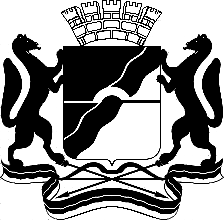 МЭРИЯ ГОРОДА НОВОСИБИРСКАПОСТАНОВЛЕНИЕОт  	  02.03.2016		№        710	Об утверждении проекта планировки территории жилого района «Пашино» в Калининском районеМэр города НовосибирскаА. Е. ЛокотьПриложение 3к проекту планировки территории жилого района «Пашино» в Калининском районе№ п/пНаименование показателейЕдиница измеренияСостояние на 2015 годРасчетный срок до 2030 года123451. Территория1. Территория1. Территория1. Территория1.1Общая площадь в границах проектирования, в том числе:га2179,242179,241.1.1Зоны рекреационного назначения (Р), в том числе:га248,48597,751.1.1.1Зона природная (Р-1)га240,60282,251.1.1.2Зона озеленения (Р-2)га4,16294,181.1.1.3Зона отдыха и оздоровления (Р-3)га0,760,651.1.1.4Зона объектов спортивного назначения (Р-4)га2,9620,671.1.2Общественно-деловые зоны (ОД), в том числе:га25,5491,661.1.2.1Зона делового, общественного и коммерческого назначения (ОД-1)га8,4139,501.1.2.2Зона объектов здравоохранения 
(ОД-3)га3,4811,091.1.2.3Зона специализированной общественной застройки (ОД-4), в том числе:га−11,681.1.2.3.1Подзона специализированной малоэтажной общественной застройки (ОД-4.1)га−11,681.1.2.4Зона объектов дошкольного, начального общего, основного общего и среднего общего образования (ОД-5)га13,6529,391.1.3Жилые зоны (Ж), в том числе:га159,51394,431.1.3.1Зона застройки жилыми домами смешанной этажности (Ж-1)га−6,511.1.3.2Зона застройки малоэтажными жилыми домами (Ж-2)га5,6551,201.1.3.3Зона застройки среднеэтажными жилыми домами (Ж-3)га14,1974,771.1.3.4Зона застройки индивидуальными жилыми домами (Ж-6)га139,67240,171.1.3.5Зона застройки сезонного проживания (Ж-7)га−21,781.1.4Производственные зоны (П), в том числе:га578,33586,341.1.4.1Зона производственных объектов с различными нормативами воздействия на окружающую среду (П-1)га223,67229,031.1.4.2Зона коммунальных и складских объектов (П-2)га354,66357,311.1.5Зоны инженерной и транспортной инфраструктуры (ИТ), в том числе:га28,74275,131.1.5.1Зона сооружений и коммуникаций железнодорожного транспорта 
(ИТ-1)га23,4220,351.1.5.2Зона улично-дорожной сети (ИТ-3)га-241,991.1.5.3Зона объектов инженерной инфраструктуры (ИТ-4)га5,3212,791.1.6Зоны специального назначения (С), в том числе:га361,53114,461.1.6.1Зона кладбищ и крематориев (С-1)га21,2849,161.1.6.2Зона объектов санитарно-техни-ческого назначения (С-2)га7,2214,251.1.6.3Зона военных и иных режимных объектов и территорий (С-3)га333,0351,051.1.7Зоны сельскохозяйственного использования (СХ):га61,0232,821.1.7.1Зона территорий ведения садоводства и огородничества (СХ-1)га61,0232,821.1.8Зоны стоянок автомобильного транспорта (СА), в том числе:га0,2582,411.1.8.1Зона стоянок для легковых автомобилей (СА-1)га0,2582,411.1.9Водные объектыга4,244,241.1.10Прочие территориига711,6−2. Население2. Население2. Население2. Население2.1Численность населениятыс. человек33,3557,653. Жилищный фонд3. Жилищный фонд3. Жилищный фонд3. Жилищный фонд3.1Жилищный фонд, в том числе:тыс. кв. м общей площади482,591383,603.1.1Новое жилищное строительствотыс. кв. м общей площади−905,693.1.2Убыль жилищного фондатыс. кв. м общей площади−4,683.2Средняя плотность застройки микрорайона (квартала)чел./га138,0123,03.3Обеспеченность жилищным фондомкв. м/человека14,524,04. Объекты социального и культурно-бытового назначения4. Объекты социального и культурно-бытового назначения4. Объекты социального и культурно-бытового назначения4. Объекты социального и культурно-бытового назначения4.1Дошкольные образовательные организациимест122724704.2Общеобразовательные организациимест266066304.3Больницы, военный госпиталькоек1602005904.4Поликлиники посещений/смену5707004.5Спортивные залы кв. м площади пола22064035,5-46124.6Бассейны кв. м зеркала воды3001153 - 1441,254.7Кинотеатры мест−12004.8Библиотеки объект/тыс. томов4/85,99/194,94.9Продовольственные магазиныкв. м торговой площади318234594.10Промтоварные магазины кв. м торговой площади10361729,54.11Организации общественного питания мест938784.12Организации бытового обслуживания населениярабочих мест483405. Транспортная инфраструктура5. Транспортная инфраструктура5. Транспортная инфраструктура5. Транспортная инфраструктура5.1Общая протяженность улично-дорожной сетикм38,2769,045.2Протяженность магистральных улиц, в том числе:км10,028,285.2.1Магистральные улицы общегородского значения непрерывного движениякм−−5.2.2Магистральные улицы общегородского значения регулируемого движениякм6,107,15.2.3Магистральные улицы районного значениякм3,9021,185.3Плотность улично-дорожной сети, в том числе:км/кв. км1,73,175.3.1Магистральнойкм/кв. км0,461,35.4Протяженность линий общественного пассажирского транспорта всего, в том числе:км9,533,05.4.1Электрифицированной железной дорогикм3,0 (не действует)3,05.4.2Автобусакм9,530,05.4.3Троллейбусакм−−5.4.4Трамваякм−0,3 − перспектива5.5Плотность сети линий наземного пассажирского транспортакм/кв. км0,451,45.6Обеспеченность населения индивидуальными легковыми автомобилямитыс. автомобилей11,519,55.7Количество гаражейтыс. машино-мест10,025,15.8Количество автостояноктыс. машино-мест1,010,06. Инженерная инфраструктура и благоустройство территории6. Инженерная инфраструктура и благоустройство территории6. Инженерная инфраструктура и благоустройство территории6. Инженерная инфраструктура и благоустройство территории6.1ВодоснабжениеВодоснабжениеВодоснабжениеВодоснабжение6.1.1Водопотребление, в том числе:тыс. куб. м/сутки11,6928,006.1.1.1На хозяйственно-питьевые нуждытыс. куб. м/сутки7,1417,836.1.1.2На производственные нуждытыс. куб. м/сутки3,924,706.1.2Среднесуточное водопотребление на 1 человекал/сутки3503676.1.3Протяженность проектируемых магистральных сетейкм−30,346.2КанализацияКанализацияКанализацияКанализация6.2.1Общее поступление сточных вод, в том числе:тыс. куб. м/сутки11,2723,106.2.1.1Хозяйственно-бытовые нуждытыс. куб. м/сутки6,8217,766.2.1.2Производственные сточные водытыс. куб. м/сутки4,455,346.2.2Протяженность проектируемых магистральных сетейкм−17,36.3ЭлектроснабжениеЭлектроснабжениеЭлектроснабжениеЭлектроснабжение6.3.1Электрическая нагрузка, в том числе:кВт32916,044396,06.3.1.1На производственные нуждыкВт8292,012427,06.3.1.2На коммунально-бытовые нуждыкВт24624,031569,06.4ТеплоснабжениеТеплоснабжениеТеплоснабжениеТеплоснабжение6.4.1Производительность источников теплоснабженияМВт271,7337,76.4.2Потребление тепла на коммунально-бытовые нуждыМВт82,19144,5326.4.3Протяженность новых сетейкм−4,806.4.4Перекладка существующих сетейкм−0,506.5СвязьСвязьСвязьСвязь6.5.1Обеспеченность населения телефонной сетью общего пользованияколичествономеров8592180196.5.2Охват населения телевизионным вещаниемпроцент населения100,0100,06.6Инженерная подготовка территорииИнженерная подготовка территорииИнженерная подготовка территорииИнженерная подготовка территории6.6.1Ливневая сеть, в том числе:км3,832,76.6.1.1Проектируемаякм−28,96.6.2Очистные сооружения ливневой канализацииблок-секции−19,06.6.3Водоотводные канавыкм−5,96.6.4Подсыпка территориитыс. куб. м−300,06.7Санитарная очистка территорииСанитарная очистка территорииСанитарная очистка территорииСанитарная очистка территории6.7.1Общий объем бытовых отходов и мусора, в том числе:тыс. т/год−21,16.7.2Объем бытовых отходовтыс. т/год−14,6